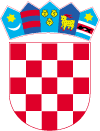 Gradsko vijećeKLASA:400-07/22-01/3URBROJ: 2186-9-02-22-1Lepoglava, 21.12.2022.	Na temelju članka  117. stavak 1. i 5. Zakona o socijalnoj skrbi („Narodne novine“ broj 157/13, 152/14, 99/15, 52/16, 16/17, 130/17, 98/19, 64/20, 138/20) i članka 22. Statuta Grada Lepoglave (»Službeni vjesnik Varaždinske županije» broj 64/20, 18/21) a vezano uz Odluku o socijalnoj skrbi Grada Lepoglave („Službeni vjesnik Varaždinske županije“ broj 60/15, 46/16, 93/21), Gradsko vijeće Grada Lepoglave na 12. sjednici održanoj 21.12. 2022. donosi2. IZMJENE P R O G R A M A RASPODJELE SREDSTAVA ZA POTREBE SOCIJALNE SKRBI ZA 2022. GODINUI.U Programu raspodjele sredstava za potrebe socijalne skrbi za 2022. godinu („Službeni vjesnik Varaždinske županije“ broj 114/21, 72/22), točka II. mijenja se i glasi:''U Proračunu Grada Lepoglave za 2022. godinu, za potrebe socijalne skrbi osigurana su sredstva u iznosu od 990.000,00 kuna,  koja će se izvršavati i raspoređivati prema sljedećem:1. Podmirenje troškova stanovanja 				           	                  50.000,00 kuna(za podmirenje troškova stanovanja koristiti će se sredstva Proračuna                      ostvarena prodajom stanova na kojima postoji stanarsko pravo)2. Sufinanciranje prehrane učenika u osnovnim školama 			    5.000,00 kuna3. Jednokratne novčane pomoći						   160.000,00 kuna 4. Božićni pokloni za djecu do 12 godina starosti 			                  38.000,00 kuna5.  Potpora za novorođeno dijete 					                   140.000,00 kuna6.  Pomoć osobama starije životne dobi (božićnica i uskrsnica)	                   160.000,00 kuna8.  Podmirenje troškova pogreba 						      10.000,00 kuna9. sufinanciranje troškova usluge pomoć u kući			                    150.000,00 kuna    (u suradnji s Društvom Crvenog križa Varaždinske županije)	10. poboljšanje zdravstvenog standarda građana				        100.000,00 kuna11. oslobođenje plaćanja komunalnog otpada – staračka domaćinstva                         100.000,00 kuna12. trošak financiranja vreća za pelene                                                                            15.000,00 kuna12. Djelatnost Crvenog križa						         130.000,00 kuna-	za rad i djelovanje Službe traženja			0,2 %-	za rad ustrojstvenih oblika Crvenog križa		0,5 %Izdvajanje iz prihoda ostvarenog u prethodnoj godini umanjeni za dodatni dio u porezu na dohodak za decentralizirane funkcije, pomoći izravnanja za decentralizirane funkcije, vlastite prihode i namjenske prihode – Zakon o Hrvatskom crvenom križu (Narodne novine br. 71/10, 136/20).		         		II.Ove 2. Izmjene Programa stupaju na snagu osmog dana od dana objave u „Službenom vjesniku Varaždinske županije“.PREDSJEDNIK GRADSKOG VIJEĆA                                                                                                                                 Hrvoje Kovač